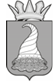 Управление образованияКунгурского муниципального округа Пермского края                                                                 Муниципальное автономное общеобразовательное учреждение                         «Троицкая основная общеобразовательная школа»                      ПРИКАЗ16.09.2022                                                                                                      № 271-одд. ТеплаяО проведении мониторингакачества подготовкиобучающихся в форме Всероссийских проверочныхработ осенью 2022 годаВ рамках проведения Всероссийских проверочных работ (далее – ВПР) на основании приказа  Министерства  образования и науки Пермского края  от 02.03.2022 № 26-01-06-177»О порядке проведения Всероссийских проверочных работ на территории Пермского края в 2022 году», приказом Министерства образования и науки Пермского края от 14.09.2022 № 26-01-06-860 «О внесении изменений в приказ Министерства образования и науки Пермского края от 2 мая 2022 года № 26-01-06-177 «О порядке проведения Всероссийских проверочных работ на территории Пермского края в 2022 году», Распоряжение начальника Управления образования администрации  Кунгурского муниципального округа Пермского края от 20.09.2022 года № 171-07-01-01-568 «О проведения мониторинга качества подготовки обучающихся общеобразовательных организаций Кунгурского муниципального округа Пермского края форме Всероссийских проверочных работ осень 2022 года»ПРИКАЗЫВАЮ:1. Провести (или принять участие в проведении) Всероссийские проверочные работы (далее – ВПР) в соответствии с планом-графиком (приложение 1).2. Назначить организаторами в аудиториях:- в ,5,6,7 классах Сажину Любовь Ивановну  педагог-библиотекарь;- в 8,9  классах Батуеву Людмилу Владимировну учитель начальных классов;          3. В соответствии с порядком проведения ВПР провести проверочную работу в 5 классах на следующих уроках:– по русскому языку 26.09.2022  на втором уроке;– по математике 21.09.2022  на втором уроке;–по окружающему миру 30.09.2022 на втором уроке.4. Выделить для проведения ВПР следующие помещения:–по русскому языку (14 человек ) кабинет № 9;–по математике (14 человек ) кабинет № 9;–по окружающему миру (14 человек ) кабинет № 9. 5. В соответствии с порядком проведения ВПР провести проверочную работу в 6 классах на следующих уроках:– по истории 07.10.2022 на втором-четвертом уроке;– по биологии  03.10.2022 на втором-четвертом уроке;– по математике 22.09.2022 на втором-четвертом уроке;– по русскому языку28.09.2022 на втором-четвертом уроке;6. Выделить для проведения ВПР в 6 классах следующие помещения:– по истории  (13 человек) кабинет № 5;– по биологии  (13 человек) кабинет № 5;– по математике (13 человек) кабинет № 5;– по русскому языку (13 человек) кабинет № 5;7. В соответствии с порядком проведения ВПР провести проверочную работу в 7 классах на следующих уроках:– предметы по выбору 04.10.2022, 14.10.2022 на втором-четвертом уроке;– по русскому языку 29.09.2022 на втором-четвертом уроке;– по математике23.09.2022 на втором-четвертом уроке.8. Выделить для проведения ВПР в 7 классах следующие помещения:– предметы по выбору (19 человек) кабинет №3;– по русскому языку (19 человек) кабинет №3;– по математике (19 человек) кабинет №3.9. В соответствии с порядком проведения ВПР провести проверочную работу в 8 классах на следующих уроках:– по иностранному языку (английский язык) 18.10.2022 на втором-четвертом уроке; – по русскому языку 20.09.2022 на втором-четвертом уроке; – по математике 27.09.2022 на втором-четвертом уроке; – предметы по выбору 05.10.2022, 12.10.2022 на втором-четвертом уроке;ВПР проводятся по двум предметам на основе случайного выбора информация о распределении предметов по классам в параллели предоставляется в образовательную организацию через личный кабинет в Федеральной информационной системе оценки качества образования (ФИС ОКО)10. Выделить для проведения ВПР в 8 классах следующие помещения:– по иностранному языку (13 человек) кабинет №1;– по обществознанию (13 человек) кабинет №1;– по русскому языку (13 человек) кабинет №1;– по биологии (13человек) кабинет №1;– по географии (13человек) кабинет №1;– по математике (13человек) кабинет №1;– по физике (13человек) кабинет №1;– по истории (13человек) кабинет №1.11. В соответствии с порядком проведения ВПР провести проверочную работу в 9 классах на следующих уроках:– предметы по выбору 06.10.2022, 11.10.2022 на втором-четвертом уроке;– по математике 30.09.2022 на втором-четвертом уроке;– по русскому языку17.10.2022 на втором-четвертом уроке.12. Выделить для проведения ВПР в 9 классах следующие помещения:– предметы по выбору (23 человека) кабинет № 18;           – по математике (23 человека) кабинет № 18;– по русскому языку (23 человека) кабинет № 18.13. Назначить ответственным организатором проведения ВПР по образовательной организации Коробейникову Оксану Сергеевну зам.директора по УМР.14. Ответственному организатору проведения ВПР Коробейниковой Оксане Сергеевне зам.директора по УМР:14.1. Утвердить состав школьной комиссии для проведения и проверки ВПР, обеспечить информационную безопасность в период получения и использования контрольных измерительных материалов на всех этапах проведения ВПР, провести ВПР в утвержденные сроки, организовать своевременную проверку работ обучающихся и загрузку форм сбора  результатов через личный кабинет ОО на сайте ФИС ОКО, проанализировать результаты ВПР  с целью повышения качества образовательных результатов.14.2.Утвердить состав экспертов для проверки ВПР:14.3. Всем лицам, задействованным в проведении и проверке ВПР, обеспечить режим информационной безопасности на всех этапах.14.4.  Скачать в личном кабинете в ФИС ОКО протокол проведения работы и список кодов участников. Распечатать бумажный протокол и коды участников. Разрезать лист с кодами участников для выдачи каждому участнику отдельного кода. Ответственный председатель экспертной комиссии.14.5. Скачать комплекты для проведения ВПР в личном кабинете ФИС ОКО до дня проведения работы для 5-9 классов . Для каждой ОО варианты сгенерированы индивидуально на основе банка оценочных средств ВПР с использованием ФИС ОКО. Даты получения архивов с материалами указаны в плане-графике проведения ВПР 2022. Ответственный технический специалист Коробейникова О.С.14.6.Распечатать варианты ВПР на всех участников. Ответственные организаторы в аудитории. 14.7.Организовать выполнение участниками работы. Выдать каждому участнику код (причём, каждому участнику – один и тот же код на все работы). Каждый код используется во всей ОО только один раз. В процессе проведения работы заполнить бумажный протокол, в котором фиксируется соответствие кода и ФИО участника. Каждый участник переписывает код в специально отведенное поле на каждой странице работы. Работа может выполняться ручками (синей или черной), которые используются обучающимися на уроках. Ответственные организаторы в аудитории.14.8.По окончании проведения работы собрать все комплекты. Ответственные организаторы в аудитории.14.9.В личном кабинете в ФИС ОКО получить критерии оценивания ответов. Даты получения критериев оценивания работ указаны в плане-графике проведения ВПР 2022. Ответственный организатор ОО.14.10.Получить через личный кабинет в ФИС ОКО электронную форму сбора результатов ВПР. Даты получения форм сбора результатов указаны в плане-графике проведения ВПР 2022. Ответственный учитель предметник, проверяющий работы.14.11. Организовать проверку ответов участников с помощью критериев по соответствующему предмету. Ответственный председатель экспертной комиссии.14.12. Заполнить форму сбора результатов выполнения ВПР, для каждого из участников внести в форму его код, номер варианта работы и баллы за задания. В электронной форме сбора результатов передаются только коды участников, ФИО не указываются. Соответствие ФИО и кода остается в ОО в виде бумажного протокола. Ответственный учитель-предметник, проверяющий работы. 14.13. Загрузить форму сбора результатов в ФИС ОКО. Загрузка формы сбора результатов в ФИС ОКО должна быть осуществлена по плану-графику проведения ВПР (приложение 1). Ответственный организатор ОО.14.14.Получить результаты проверочных работ в разделе «Аналитика» в  ФИС ОКО. Ответственный организатор ОО.14.15. Организаторам проведения ВПР в соответствующих кабинетах:– проверить готовность аудитории перед проведением проверочной работы,–проверить материалы для проведения проверочной работы;– выдать комплекты проверочных работ участникам;– обеспечить порядок в кабинете во время проведения проверочной работы;– заполнить бумажный протокол во время проведения проверочной работы;– собрать работы участников по окончании проверочной работы и передать их ответственному за проведение ВПР в соответствующей параллели классов или	ответственному организатору ОО.14.16. Обеспечить хранение работ участников в течении года.          14.17. Назначить дежурными, ответственными за соблюдение порядка и тишины в соответствующих помещениях во время проведения проверочной работы, следующих сотрудников:  - Уржумову С.Н. заведующую хозяйством.         14.18. Назначить независимыми наблюдателями в дни проведения ВПР  учителей начальных классов: Понамарева П.С., Миндиярова А.Ш., Кулебакина А.Е., Черданцева С.П., Старцева Н.Н. независимым наблюдателям действовать в соответствии с Порядком, утвержденным приказом Министерства образования.   Директор     						      А.П.МозжеринаС приказом ознакомлены:ПредметклассСостав комиссииРусский язык4Водынина О.И. – председатель комиссии;Черданцева С.П.. – член комиссииСтарцева Н.Н.. – член комиссииСоковов П.А. - член комиссииРусский язык5Водынина О.И. – председатель комиссии;Черданцева С.П.. – член комиссииСтарцева Н.Н.. – член комиссииСоковов П.А. - член комиссииРусский язык6Водынина О.И. – председатель комиссии;Черданцева С.П.. – член комиссииСтарцева Н.Н.. – член комиссииСоковов П.А. - член комиссииРусский язык7Водынина О.И. – председатель комиссии;Черданцева С.П.. – член комиссииСтарцева Н.Н.. – член комиссииСоковов П.А. - член комиссииРусский язык8Водынина О.И. – председатель комиссии;Черданцева С.П.. – член комиссииСтарцева Н.Н.. – член комиссииСоковов П.А. - член комиссииМатематика, физика4Сенькина Н.П. – председатель комиссии;Коробейникова О.С. – член комиссии;Старцева Н.Н.. – член комиссии;Орехова Л.Н. – член комиссииМатематика, физика5Сенькина Н.П. – председатель комиссии;Коробейникова О.С. – член комиссии;Старцева Н.Н.. – член комиссии;Орехова Л.Н. – член комиссииМатематика, физика6Сенькина Н.П. – председатель комиссии;Коробейникова О.С. – член комиссии;Старцева Н.Н.. – член комиссии;Орехова Л.Н. – член комиссииМатематика, физика7Сенькина Н.П. – председатель комиссии;Коробейникова О.С. – член комиссии;Старцева Н.Н.. – член комиссии;Орехова Л.Н. – член комиссииМатематика, физика8Сенькина Н.П. – председатель комиссии;Коробейникова О.С. – член комиссии;Старцева Н.Н.. – член комиссии;Орехова Л.Н. – член комиссииБиология, окружающий мир4,5-8Яковлева М.А.. – председатель комиссии;Черданцева С.П.. – член комиссии;Старцева Н.Н... – член комиссииАнглийский язык7Сметанина Ю.В. – председатель комиссии;Черданцева С.П.. – член комиссии;Водынина О.И. – член комиссииИстория, обществознание, география5-8Гараева Ю.М. – председатель комиссии;Коробейникова Н.М.– член комиссии;Сажина Л.И.– член комиссии